Rapport de stage pour Diplôme „entraîneur  ALLROUND"AuteurSituation de départTexteDéroulement du stageTexteThème de hockey: TitreTexteDocument pour les explications et exercices:  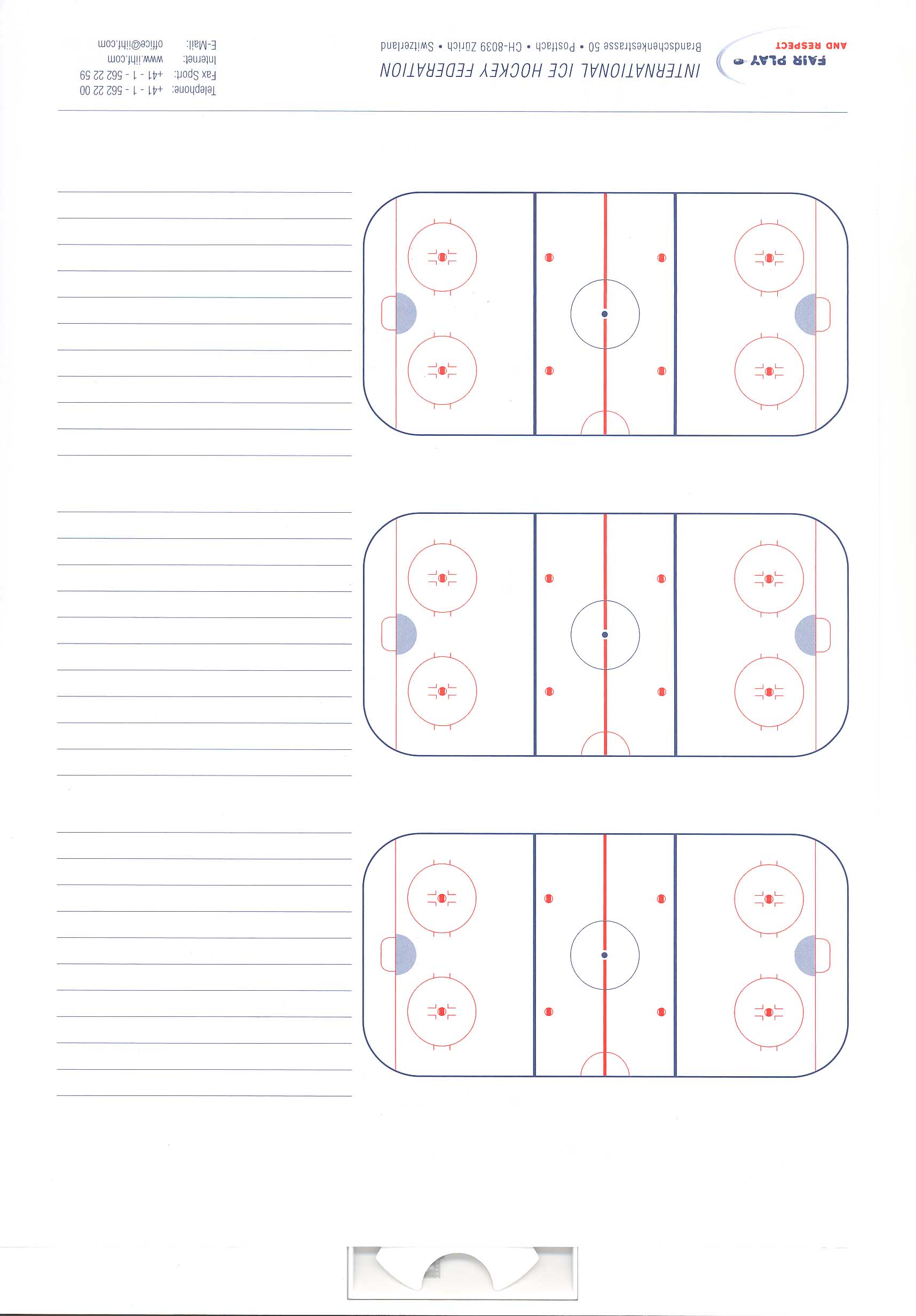 Rapport des matchs comme arbitre: TexteNom:      Prénom:      Prénom:      Date:      E-Mail:      E-Mail:      Tél. / Natel:      Tél. / Natel:      Club:      Club:      Club hôte:      Club hôte:      Date: Stagiaire:Date: Coach de l’équipe hôte: